«Новогодние чудеса»Для детей 3-4 летЦель: создание радостного, праздничного настроения, положительных эмоций у детей.
Задачи: развивать творческие способности через музыкально-двигательную деятельность детей.Ход мероприятия:Вход детей. Под песню «Под Новый год как в сказке» дети заходят в зал.
Ведущий: Как нарядно зал украшен, 
Всем здесь очень нравится,
И любуемся мы нашей ёлочкой-красавицей!
Детки, посмотрите, как красиво в нашем зале!
А ёлочка какая чудесная!
Сколько здесь игрушек, шариков, хлопушек!
Маша Р.Все поют и пляшут,
Весело сегодня
У ребяток наших
Праздник новогодний. Снега белая охапка. Лера: Наша ёлочка красавица!
Ребятишкам очень нравится.
Елка веточки развесила
Ей сегодня очень весело Маша А: Елка, елка, елочка
Колкая иголочка
У тебя на ветках снег
Ты стройней и выше всехЖеня Т: Наша елка велика
Наша елка высока
Выше папы, выше мамы
Достает до потолкаМатвей Мы из леса ёлочку 
Пригласили в сад, 
Нарядили ёлочку 
В праздничный наряд. 

 Ярослав  Бусы разноцветные 
Белые сапожки 
И на каждой веточке - 
Шарики – серёжки.  Рома Что такое Новый год 
Это наша ёлочка. 
Звёздами украшена 
Каждая иголочка 
 
 Алиса Наша ёлочка пушистая 
Вся от снега серебристая 
На макушке словно шапка, 
Снега белая охапка. Богдан  Ёлка из лесу пришла 
Детям радость принесла 
Высокая, пушиста, 
Зеленая, душистая.Ариана Хоровод у ёлочки заведём
Песенку про ёлочку мы споём.Артем И.Будем возле елочки петь и танцеватьБудем возле елочки Новый год встречатьВедушая Мы к зелёной ёлочке, ближе подойдём.
Мы зелёной ёлочке, песенку споём!
2. Песня «Как красива наша елка»Ведущая: Ребята,  выслыщите к нам кто-то спешит!3.Вход Петрушки(под весёлую музыку вбегает Петрушка)Петрушка: Подождите меня, я тоже хочу с вами встречать Новый год!»Ведущая: А кто же ты такой?Петрушка: Я Петрушка молодец,На макушке бубенец.Хорошо я пляшу,Всех ребят насмешу!Петрушка: Здравствуйте, ребята.. Я услышал весёлую музыку и поспешил к вам на праздник. Я так боялся опоздать, ведь Новый год это мой любимый праздник!Ведущая: Конечно, оставайся с нами. Посмотри сколько друзей вокруг и все тебе рады.Петрушка. Я тоже вас очень –очень рад видеть. А еще я принес свою волшебную коробочку.Ведущая. А что у тебя в коробочке?Петрушка. Разные Новогодние чудеса.Ведущая. А какие?Петрушка.У меня есть волшебный шарик – огонек. Он поможет нашу елочку зажечь. Мы его сейчас на елочку повесим и скажем дружно 1,2,3, - наша елочка гори!4. Волшебство Елка зажигается.Ведущая Петрушка, а что еще у тебя есть в коробочке?Петрушка Есть игра для малышей. (достает конфетку и шарик)Если я показываю конфетку, вы хлопете, если шарик – топаете. Правило понятно? Тогда играем.Без музыки Игра «Шарики – конфетки»Петрушка А сейчас будем делать чудеса. (Петрушка достает фигурку Снегурочки).Вот еще  меня  Снегурочка есть.Ведущая Но это же куколка Снегурочка.Петрушка. Но ведь коробочка – то волшебная.Надо закрыть глаза и сказать, 1-2-3, Снегурочка – оживи.5. Входит Снегурочка.Снегурочка:Всем я зимний шлю привет,Взрослым и детишкам,Папам, мамам, бабушкам,Девчонкам и мальчишкам. Пришла к вам поиграть, а еще потанцевать.ВЫ танцевать детки умеете?6. Парный танецСнегурочка: А что это у тебя  коробочке? Петрушка Здесь игра для детворы – белоснежные шары.Будете со мной играть, снежки весело кидать?Снегурочка: Конечно, будем!7. ИГРА В СНЕЖКИСнегурочка. 1, 2, 3 – снежки собериСнегурочка Петрушка, а где же Дедушка Мороз?Петрушка Сейчас поищу. (достает из коробочки игрушку Деда Мороза)Снегурочка Но ведь он такой маленький.Петрушка. А мы его превратим в большого.Закрывайте глаза и говорите.Дед Мороз оживи и на праздник к нам приди.8. Звучит музыка и приходит Дед Мороз.Дед Мороз:С Новым годом всех друзья.К вам спешил сегодня я.
Привет вам, ребятишки,
Девчонки и мальчишки!
Веселые, забавные,
Детишки очень славные.Ведущая Мы тебя дедушка очень – очень ждали.Ребята с тобой и поиграть и потанцевать хотят. Правда, ребята?9. Песня «Новогодняя повторялка»10. Игра «Руковичка»11.Игра во дворе мороз.12 Игра про морозаДед Мороз слушает стихи.Женя М.: Добрый дедушка Мороз
К нам пришел на вечер
До чего же рады все
Новогодней встрече!Тимофей: Дети водят хоровод
Хлопают в ладоши
Здравствуй, Дедушка мороз!
Ты такой хороший!
Вика Дед мороз придёт сегодня 
К нам на праздник Новогодний 
Будет с нами петь, плясать 
Всем подарки раздавать. Артем Г.Будет ёлочка горетьОгоньками ярко,Дед Мороз, Дед МорозПринесёт подарки!Кирилл Новый год, новый год,В двери постучится,Будет праздник у нас,Будем веселиться!Марк На елке шарики цветные,
На елке бусы золотые.
Дождик серебристый 
И снежок пушистыйСофья У ёлочки нарядной 
В кругу своих друзей 
В весёлом хороводе 
Закружимся скорей. 13. Танец. «Как у Дедушки Мороза»Снег: Светит наша елочка,Светит очень ярко,Значит время подошлоРаздавать подарки!Д. Мороз: Где подарки- вот секретСправа нет и слева нет.Я наверно их забыл ...Снегурочка: Как же так - просто забыл?Д. Мороз: Нет, мешок я свой носил,Где же - вот нашел друзья,Всем подарки от меня!Снегурочка: Больно твой мешок худой ...Ой смотрите он с дырой ...Все подарки потерялисьБез подарков все остались.Дед Мороз: Тише, внучка, не шумиОгорчаться погоди,Петрушка, ну-ка посмотрив в свою коробоку, не осталось ли там еще какое – нибудь чудо.Петрушка. Кажется что-то есть. (достает маленькую коробочку – подарок)Снегурочка: О, какая  маленкая.Дед Мороз:Это ничего, мы ее сейчас большой сделаем,4. Волшебство Закрывайте глаза и говорите, раз, два, три – наш подарок подрасти.Петрушка выносит большую коробку с подарками.Дед Мороз раздает подарки детям.Д.М.: Вот и всё! А нам пора!Будьте счастливы, ребята!К вам на праздник через годДед Мороз опять придёт!Снегурочка: С Новым годом всех поздравляем!Радости и счастья вам желаем!Праздничных забав, потех!С Новым годом всех, всех, всех!Фото на память14. Просто музыка
Сценарий«Новогодние чудеса»Для детей 3-4 лет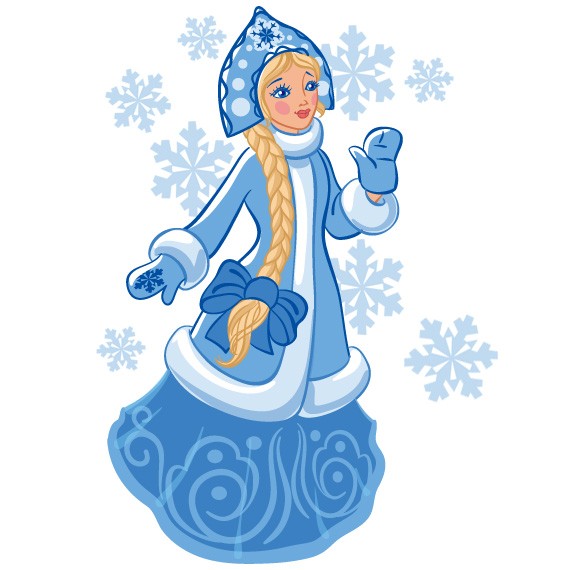 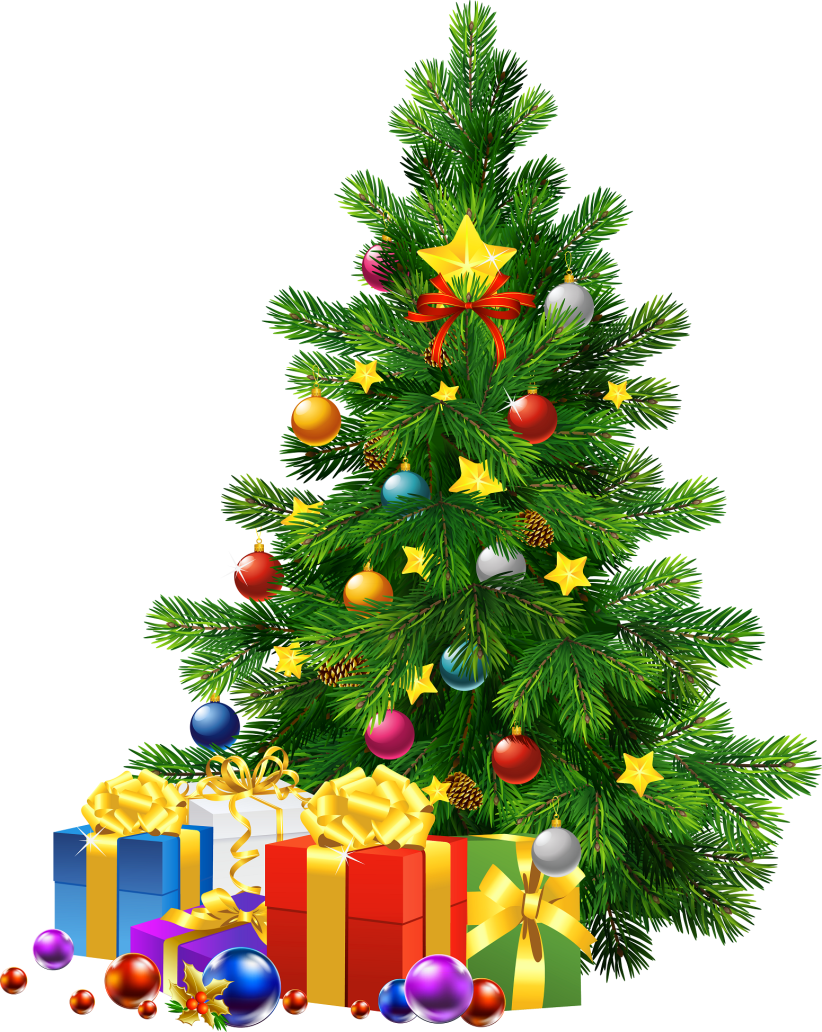 